	HUNTER BIRD OBSERVERS CLUB RECORD SHEET	RS1/20DATE:.....…./....…../…...........…./....…../…...........…./....…../…......Start time:                                  Finish time:Start time:                                  Finish time:Start time:                                  Finish time:Start time:                                  Finish time:              Area surveyed:
(i.e. 2ha or 500m or 5km)              Area surveyed:
(i.e. 2ha or 500m or 5km)              Area surveyed:
(i.e. 2ha or 500m or 5km)WEATHER CONDITIONS:WEATHER CONDITIONS:WEATHER CONDITIONS:LOCATION:LOCATION:      Co-ordinates:
(WGS84 preferred)      Co-ordinates:
(WGS84 preferred)      Co-ordinates:
(WGS84 preferred)INSTRUCTIONS: This sheet lists species more likely to be found in the Hunter Region. Use a new sheet for each new location. Record all species present, giving exact numbers where possible, or the range estimates otherwise. See the bottom of page 2 for additional information. Threatened species are highlighted orange: your reports assist in developing improved management strategies. The species highlighted in green are of special interest for the Region; records of these are important to the Hunter Bird Observers Club.001Emu2008Australian Brush-turkey1009Stubble Quail1011Brown Quail1199Magpie Goose2205Plumed Whistling-Duck1204Wandering Whistling-Duck1216Blue-billed Duck2217Musk Duck1213Pink-eared Duck1214Freckled Duck2203Black Swan1207Australian Shelduck2202Australian Wood Duck1215Hardhead1212Australasian Shoveler1208Pacific Black Duck1948Mallard2211Grey Teal1210Chestnut Teal1061Australasian Grebe1062Hoary-headed Grebe1060Great Crested Grebe1957Rock Dove1028White-headed Pigeon1989Spotted Dove1029Brown Cuckoo-Dove1044Wonga Pigeon1034Common Bronzewing1035Brush Bronzewing2043Crested Pigeon1030Peaceful Dove1032Bar-shouldered Dove1033Brown-capped Emerald-Dove2025Wompoo Fruit-Dove2027Topknot Pigeon1313Tawny Frogmouth1330White-throated Nightjar1317Australian Owlet-nightjar1334White-throated Needletail2335Fork-tailed Swift2349Pheasant Coucal1347Eastern Koel1348Channel-billed Cuckoo1342Horsfield's Bronze-Cuckoo1344Shining Bronze-Cuckoo1338Fan-tailed Cuckoo1339Brush Cuckoo1337Pallid Cuckoo1045Lewin's Rail1046Buff-banded Rail1049Australian Spotted Crake1050Baillon's Crake2051Spotless Crake2058Purple Swamphen1056Dusky Moorhen1059Eurasian Coot1005Little Penguin2864Indian Yellow-nosed Albatross2069Wedge-tailed Shearwater1071Short-tailed Shearwater1072Flesh-footed Shearwater2183Black-necked Stork2182Yellow-billed Spoonbill1181Royal Spoonbill1180Straw-necked Ibis1179Australian White Ibis1178Glossy Ibis2192Nankeen Night Heron1193Striated Heron1977Cattle Egret1189White-necked Heron1187Great Egret1186Intermediate Egret1188White-faced Heron1185Little Egret1191Eastern Reef Egret2106Australian Pelican1104Australasian Gannet1100Little Pied Cormorant1096Great Cormorant1097Little Black Cormorant1099Great Pied Cormorant1101Australasian Darter1130Aust. Pied Oystercatcher2131Sooty Oystercatcher2148Red-necked Avocet1146Pied Stilt18006Pacific Golden Plover1143Red-capped Plover1140Double-banded Plover1139Lesser Sand Plover2144Black-fronted Dotterel1135Banded Lapwing2133Masked Lapwing1132Red-kneed Dotterel1171Comb-crested Jacana2150Whimbrel1149Far Eastern Curlew2153Bar-tailed Godwit2152Black-tailed Godwit2129Ruddy Turnstone2165Great Knot2164Red Knot2163Sharp-tailed Sandpiper1161Curlew Sandpiper2162Red-necked Stint1166Sanderling2168Latham's Snipe1160Terek Sandpiper2157Common Sandpiper2155Grey-tailed Tattler1158Common Greenshank1159Marsh Sandpiper1014Painted Button-quail2125Silver Gull1117Little Tern2111Australian Gull-billed Tern1112Caspian Tern1110Whiskered Tern1114White-fronted Tern1953Common Tern1115Greater Crested Tern1128Arctic Jaeger1945Pomarine Jaeger1249Barn Owl1248Powerful Owl2242Southern Boobook1241Osprey2232Black-shouldered Kite1230Square-tailed Kite2234Pacific Baza2224Wedge-tailed Eagle1225Little Eagle2219Swamp Harrier1218Spotted Harrier2220Grey Goshawk1221Brown Goshawk1222Collared Sparrowhawk1226White-bellied Sea-Eagle2228Whistling Kite1227Brahminy Kite1229Black Kite1329Rainbow Bee-eater1318Oriental Dollarbird1319Azure Kingfisher1326Sacred Kingfisher1322Laughing Kookaburra1240Nankeen Kestrel1235Australian Hobby1239Brown Falcon1238Black Falcon2237Peregrine Falcon1265Glossy Black-Cockatoo2267Yellow-tailed Black-Cockatoo1268Gang-gang Cockatoo2273Galah1272Long-billed Corella1271Little Corella1269Sulphur-crested Cockatoo1295Red-rumped Parrot1282Crimson Rosella1288Eastern Rosella1309Swift Parrot2302Turquoise Parrot2258Musk Lorikeet1260Little Lorikeet2254Rainbow Lorikeet1256Scaly-breasted Lorikeet1281Australian King-Parrot1OTHER NON-PASSERINES An URRF may be required; please make detailed field notesOTHER NON-PASSERINES An URRF may be required; please make detailed field notesOTHER NON-PASSERINES An URRF may be required; please make detailed field notesOTHER NON-PASSERINES An URRF may be required; please make detailed field notesOTHER NON-PASSERINES An URRF may be required; please make detailed field notes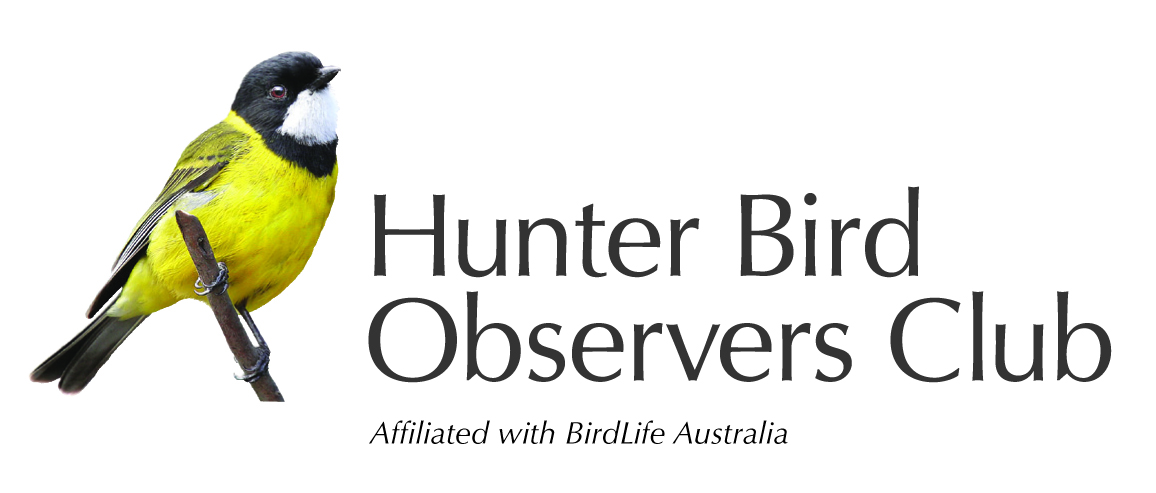 Your records assist the study and conservation of Australian native birds and their habitat.OBSERVER(S):352Noisy Pitta1350Superb Lyrebird1355Rufous Scrub-bird2676Green Catbird1684Regent Bowerbird1679Satin Bowerbird1558White-throated Treecreeper1560Red-browed Treecreeper1555Brown Treecreeper2536Variegated Fairy-wren1529Superb Fairy-wren1541Red-backed Fairy-wren2526Southern Emu-wren1630Crescent Honeyeater1632White-cheeked Honeyeater1631New Holland Honeyeater1597Brown Honeyeater1641Blue-faced Honeyeater1578White-naped Honeyeater1580Black-chinned Honeyeater2583Brown-headed Honeyeater1617White-eared Honeyeater1585Striped Honeyeater1598Painted Honeyeater2646Little Friarbird2645Noisy Friarbird1586Scarlet Honeyeater1591Eastern Spinebill1593Tawny-crowned Honeyeater1448White-fronted Chat2605Lewin's Honeyeater1640Spiny-cheeked Honeyeater1637Little Wattlebird1603Regent Honeyeater2638Red Wattlebird1625White-plumed Honeyeater1613Fuscous Honeyeater1614Yellow-faced Honeyeater1619Yellow-tufted Honeyeater1633Bell Miner1634Noisy Miner1565Spotted Pardalote1976Striated Pardalote1454Brown Gerygone1453White-throated Gerygone1460Mangrove Gerygone1463Western Gerygone2465Weebill1504Speckled Warbler2498Chestnut-rumped Heathwren2505Rockwarbler1493Yellow-throated Scrubwren1488White-browed Scrubwren1494Large-billed Scrubwren1486Yellow-rumped Thornbill1471Yellow Thornbill1470Striated Thornbill1475Brown Thornbill1484Buff-rumped Thornbill1434Australian Logrunner1443Grey-crowned Babbler2445White-browed Babbler1549Varied Sittella2432Australasian Figbird1671Olive-backed Oriole1436Spotted Quail-thrush1416Eastern Shrike-tit1405Olive Whistler2401Rufous Whistler1398Golden Whistler1408Grey Shrike-thrush1421Eastern Whipbird1424Black-faced Cuckoo-shrike1425White-bellied Cuckoo-shrike1429Common Cicadabird1430White-winged Triller1431Varied Triller2694Pied Currawong1705Australian Magpie1700Pied Butcherbird1702Grey Butcherbird1544Masked Woodswallow2545White-browed Woodswallow1547Dusky Woodswallow2543White-breasted Woodswallow1364Willie Wagtail1362Rufous Fantail1361Grey Fantail1673Spangled Drongo1365Leaden Flycatcher1369Restless Flycatcher1415Magpie-lark1375Spectacled Monarch1373Black-faced Monarch1692Torresian Crow1954Little Raven1868Forest Raven1930Australian Raven1693White-winged Chough1686Paradise Riflebird2384Rose Robin1382Flame Robin2380Scarlet Robin2381Red-capped Robin2377Jacky Winter1392Eastern Yellow Robin1396Pale-yellow Robin1385Hooded Robin2648Horsfield’s Bushlark2525Golden-headed Cisticola1524Australian Reed-Warbler1508Brown Songlark2509Rufous Songlark1523Tawny Grassbird1522Little Grassbird1358White-backed Swallow2360Fairy Martin1359Tree Martin1357Welcome Swallow1990Red-whiskered Bulbul2574Silvereye1999Common Starling1998Common Myna1779Bassian Thrush1780Russet-tailed Thrush1991Common Blackbird1564Mistletoebird1657Chestnut-breasted Mannikin2652Diamond Firetail2662Red-browed Finch1661Plum-headed Finch2653Zebra Finch1655Double-barred Finch1995House Sparrow1647Australasian Pipit1996European Goldfinch2OTHER PASSERINES An URRF may be required; please make detailed field notesOTHER PASSERINES An URRF may be required; please make detailed field notesOTHER PASSERINES An URRF may be required; please make detailed field notesOTHER PASSERINES An URRF may be required; please make detailed field notesOTHER PASSERINES An URRF may be required; please make detailed field notesINSTRUCTIONS: Record all species present, giving exact numbers where possible. Otherwise, use approximations A = 1-5 birds present, B1 = 6-10 birds, B2 = 11-20 birds, C = 21-50 birds, D = 51-100 birds, E = over 100 birds, X = not counted, H = heard only. BREEDING RECORDS: In the second column, indicate any observed breeding behaviour, using the abbreviations ny=nest with young, ne=nest with eggs, fs=fecal sac, on=bird on or seen leaving nest, nb=nest building, cf=carrying food, ffy=feeding fledged young, ih =inspecting hollow, di=display, co=copulation.Additional space is provided for reporting other species. Note that such records will be of species which are rare locally. Later you will be asked to fill out an Unusual Record Report Form (URRF). Please make detailed field notes at the time of observation – these will help you to complete the URRF.  Note that an URRF may also be requested for other species if they are reported to be present in unusual numbers, location or season.INSTRUCTIONS: Record all species present, giving exact numbers where possible. Otherwise, use approximations A = 1-5 birds present, B1 = 6-10 birds, B2 = 11-20 birds, C = 21-50 birds, D = 51-100 birds, E = over 100 birds, X = not counted, H = heard only. BREEDING RECORDS: In the second column, indicate any observed breeding behaviour, using the abbreviations ny=nest with young, ne=nest with eggs, fs=fecal sac, on=bird on or seen leaving nest, nb=nest building, cf=carrying food, ffy=feeding fledged young, ih =inspecting hollow, di=display, co=copulation.Additional space is provided for reporting other species. Note that such records will be of species which are rare locally. Later you will be asked to fill out an Unusual Record Report Form (URRF). Please make detailed field notes at the time of observation – these will help you to complete the URRF.  Note that an URRF may also be requested for other species if they are reported to be present in unusual numbers, location or season.INSTRUCTIONS: Record all species present, giving exact numbers where possible. Otherwise, use approximations A = 1-5 birds present, B1 = 6-10 birds, B2 = 11-20 birds, C = 21-50 birds, D = 51-100 birds, E = over 100 birds, X = not counted, H = heard only. BREEDING RECORDS: In the second column, indicate any observed breeding behaviour, using the abbreviations ny=nest with young, ne=nest with eggs, fs=fecal sac, on=bird on or seen leaving nest, nb=nest building, cf=carrying food, ffy=feeding fledged young, ih =inspecting hollow, di=display, co=copulation.Additional space is provided for reporting other species. Note that such records will be of species which are rare locally. Later you will be asked to fill out an Unusual Record Report Form (URRF). Please make detailed field notes at the time of observation – these will help you to complete the URRF.  Note that an URRF may also be requested for other species if they are reported to be present in unusual numbers, location or season.INSTRUCTIONS: Record all species present, giving exact numbers where possible. Otherwise, use approximations A = 1-5 birds present, B1 = 6-10 birds, B2 = 11-20 birds, C = 21-50 birds, D = 51-100 birds, E = over 100 birds, X = not counted, H = heard only. BREEDING RECORDS: In the second column, indicate any observed breeding behaviour, using the abbreviations ny=nest with young, ne=nest with eggs, fs=fecal sac, on=bird on or seen leaving nest, nb=nest building, cf=carrying food, ffy=feeding fledged young, ih =inspecting hollow, di=display, co=copulation.Additional space is provided for reporting other species. Note that such records will be of species which are rare locally. Later you will be asked to fill out an Unusual Record Report Form (URRF). Please make detailed field notes at the time of observation – these will help you to complete the URRF.  Note that an URRF may also be requested for other species if they are reported to be present in unusual numbers, location or season.INSTRUCTIONS: Record all species present, giving exact numbers where possible. Otherwise, use approximations A = 1-5 birds present, B1 = 6-10 birds, B2 = 11-20 birds, C = 21-50 birds, D = 51-100 birds, E = over 100 birds, X = not counted, H = heard only. BREEDING RECORDS: In the second column, indicate any observed breeding behaviour, using the abbreviations ny=nest with young, ne=nest with eggs, fs=fecal sac, on=bird on or seen leaving nest, nb=nest building, cf=carrying food, ffy=feeding fledged young, ih =inspecting hollow, di=display, co=copulation.Additional space is provided for reporting other species. Note that such records will be of species which are rare locally. Later you will be asked to fill out an Unusual Record Report Form (URRF). Please make detailed field notes at the time of observation – these will help you to complete the URRF.  Note that an URRF may also be requested for other species if they are reported to be present in unusual numbers, location or season.Return this record sheet to:Hunter Bird Observers Club IncP.O. Box 24New Lambton NSW 2305Or: e-mail it to recordsofficer@hboc.org.auName of Reporting Observer:Return this record sheet to:Hunter Bird Observers Club IncP.O. Box 24New Lambton NSW 2305Or: e-mail it to recordsofficer@hboc.org.auE-mail address:E-mail address:E-mail address:E-mail address:Return this record sheet to:Hunter Bird Observers Club IncP.O. Box 24New Lambton NSW 2305Or: e-mail it to recordsofficer@hboc.org.auTelephone:Return this record sheet to:Hunter Bird Observers Club IncP.O. Box 24New Lambton NSW 2305Or: e-mail it to recordsofficer@hboc.org.auSignature: